Капитонова Д. А. – аспирант I года Хореографическое искусство в условиях мировой культурной глобализации» (по спектаклю Акрама Хана «Жизель»)Научный руководитель – к.и., доцент Меланьин А. А.Ткачева А. А. – аспирант ГИИЭкзотика на балетной сцене XVIII века: постижение сквозь эстетикуНаучный руководитель – док. иск., главный научный сотрудник Старикова Л. М.Бовт-Тищенко Ю. В. – ассистент-стажер II годаContemporary dance в классификации С. КванТворческий руководитель – к.п.н., доцент Иванова С. А.Юркова Н. Н. - аспирант III года Танцевальные фестивали басковНаучный руководитель – доктор философских наук, профессор Оленев С. М.Кишкина Г. А. - аспирант III годаПолихудожественный подход и творческое развитие детей в условиях организации дополнительного образованияНаучный руководитель – к.п.н, профессор Алферов А. А.Начало в 12:00 Конференц-зал (1 этаж) Московская государственная академия хореографииОтдел аспирантуры и ассистентуры-стажировкиXII Межвузовская научно-практическая конференция«Актуальные вопросы образования в сфере культуры и искусства»  посвященная Году науки и технологий 
в Российской Федерации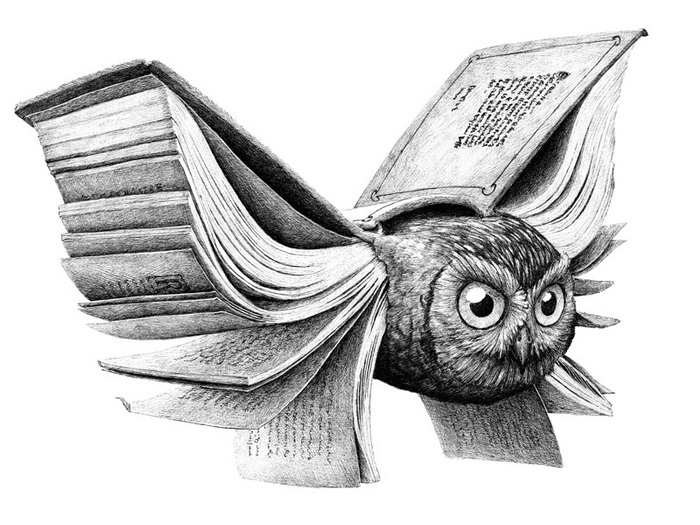 Cекция аспирантов19 апреля 2021МоскваВедущий:  Литварь Нина Владимировна – кандидат искусствоведения, профессор, начальник отдела аспирантуры и ассистентуры-стажировкиПриглашенные эксперты:Трубочкин Дмитрий Владимирович – док. иск., зав. сектором классического искусства Запада ГИИ, профессор каф. истории зарубежного театра ГИТИСа, проректор по научной работе ВШСИ, секретарь СТД РФМодестов Валерий Сергеевич – док. филол. наук, профессор, театральный критик, заслуженный работник культуры РФ, почетный работник печати РоссииДокладчики:Сафронов Е. П. – аспирант I годаМотивация учащихся в дистанционном обученииНаучный руководитель – к.п.н, профессор Алферов А. А.Сыпало О. К. – аспирант II года Особенности работы Ц. Пуни и Л. Минкуса с М. ПетипаНаучный руководитель – к.и., профессор Белова Е. П.Пашкова Т. В. – выпускник аспирантуры 2020 годаХарактерные танцы в балетах Александра ГорскогоНаучный руководитель – к.и., профессор Пуртова Т. В.Доржиева Г. С. – аспирант ГИТИСИстоки хореографического образования в БурятииНаучный руководитель – к.и., профессор Лещинский А. А.Чистякова М. Н. – преподаватель МГАХФольклор в ранней драматургии Вл. И. Немировича-ДанченкоКотенко Е. Ф. – ассистент-стажер I годаВлияние сценической практики на развитие творческих способностей учащихся в области хореографического искусстваТворческий руководитель – доцент, заслуженный деятель искусств РФ Куликова В. Н.Радченко С. И. – выпускник аспирантуры 2020 годаМетодическое наследие итальянской балетной школы конца XIX - начала XX века: историческое значение и педагогический потенциалНаучный руководитель – доктор философских наук, профессор Оленев С. М.КОФЕ-БРЕЙКАнтоничева А. А. – ассистент-стажер II годаПрактика ведения урока классического танца С. Н. Головкиной. (Педагогическое наследие МГАХ)Творческий руководитель – старший преподаватель, заслуженная артистка РФ Пяткина И. М.Орехов С. А. – ассистент-стажер I годаЗначение "средних прыжков" в уроке мужского классического танцаТворческий руководитель – профессор, народный артист РФ Анисимов В. В.Середкина Е. В. – аспирант III года Специфика пальцевой техники Дж. БаланчинаНаучный руководитель – к.и., доцент Меланьин А. А.